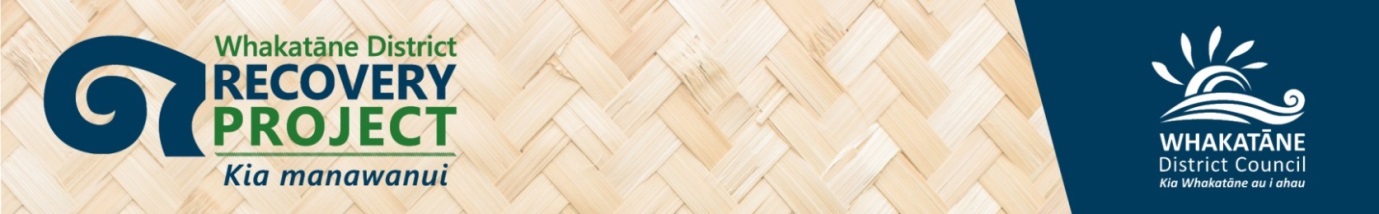 Be Silt SafeSilt Contamination No Heavy Metals within Edgecumbe Township Bacterial – Faecal (Human/Animal) & Plant materials will break down with:Wear Dust MasksWear Dust Masks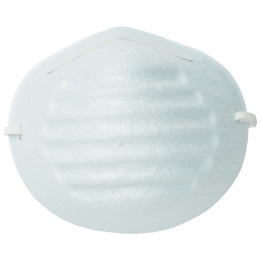 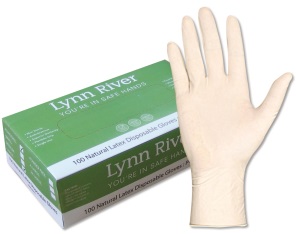 Wear GlovesWear GlovesWear Gloves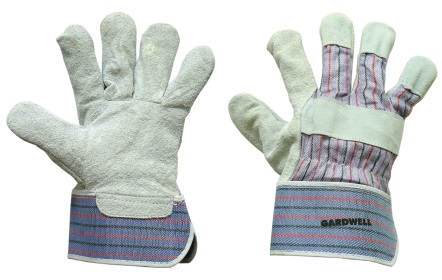 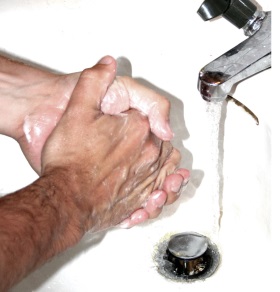 Wash Hands RegularlyWash Hands RegularlySun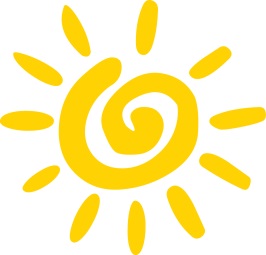 +Rain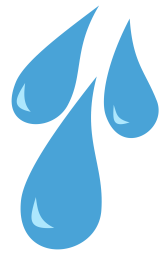 Rain+Time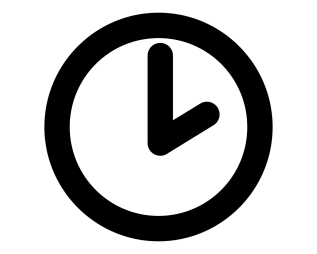 +Working the soil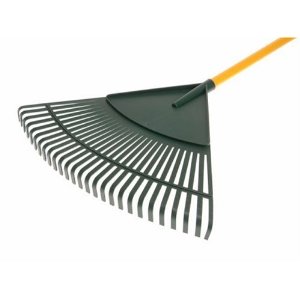 Dependant on the silt depthDependant on the silt depthDependant on the silt depth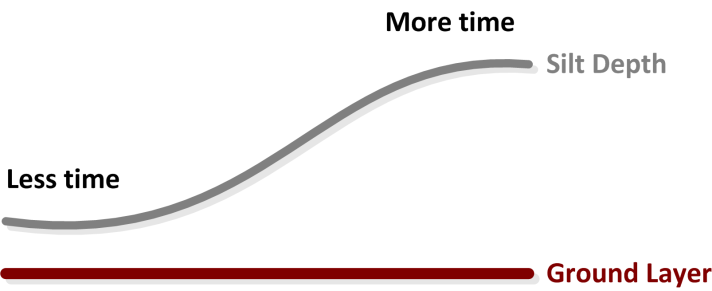 